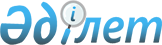 Бір жолғы талондардың құны туралы
					
			Күшін жойған
			
			
		
					Шығыс Қазақстан облысы Тарбағатай аудандық мәслихатының 2010 жылғы 27 қазандағы N 24-7 шешімі. Шығыс Қазақстан облысы Әділет департаментінің Тарбағатай аудандық әділет басқармасында 2010 жылғы 23 қарашада N 5-16-102 тіркелді. Күші жойылды - Тарбағатай аудандық мәслихатының 2011 жылғы 21 желтоқсандағы N 33-5 шешімімен

      Ескерту. Күші жойылды - Тарбағатай аудандық мәслихатының 2011.12.21 N 33-5 шешімімен.      «Қазақстан Республикасындағы жергілікті мемлекеттік басқару және өзін-өзі басқару туралы» Қазақстан Республикасының 2001 жылғы 23 қаңтардағы № 148-ІІ Заңының 6 бабына және «Салық және бюджетке төленетін басқа да міндетті төлемдер туралы» Қазақстан Республикасының кодексін (Салық кодексі) қолданысқа енгізу туралы» Қазақстан Республикасының Заңының 36-бабына сәйкес, Тарбағатай аудандық мәслихаты ШЕШІМ ҚАБЫЛДАДЫ:



      1. Тарбағатай ауданындағы базарлардағы тауарлар өткізетін азаматтарға біржолғы талондардың құны № 1 қосымшаға сәйкес белгіленсін.



      2. Тарбағатай ауданы бойынша ара-тұра сипаттағы қызметті жүзеге асыратын жеке тұлғаларға біржолғы талондардың құны № 2 қосымшаға сәйкес белгіленсін.



      3. Осы шешім алғашқы ресми жарияланғаннан кейін он күнтізбелік күннен кейін қолданысқа енгізіледі.      Сессия төрағасы                    М. Рахымбаев

       Тарбағатай аудандық

      мәслихатының хатшысы               М. Мағжаев

 

Тарбағатай аудандық мәслихатының

2010 жылғы 27 қазандағы

№ 24-7 шешіміне № 1 қосымша Тарбағатай ауданы бойынша базарлардағы тауар өткізетін

азаматтарға бір жолғы талондардың құны

(әр сатушыдан 1 күндік сауда үшін теңгемен)

Тарбағатай аудандық мәслихатының

2010 жылғы 27 қазандағы

№ 24-7 шешіміне № 2 қосымша Тарбағатай ауданы бойынша ара-тұра сипаттағы қызметті жүзеге

асыратын жеке тұлғаларға біржолғы талондардың құны /теңге/
					© 2012. Қазақстан Республикасы Әділет министрлігінің «Қазақстан Республикасының Заңнама және құқықтық ақпарат институты» ШЖҚ РМК
				р/сСауда түрлері және тауарлар ассортименті1 күндік талонның құны (теңге)1Азық-түлік тауарлары:гастрономия, бакалея, кондитер өнімдері120сөреден көкөністер, жемістер сату200балмұздақ, салқындатқыш сусындар100нан, тоқаш, кулинария өнімдерін сату60стационарлық орыннан ет сату:а) ірі қара малының етін сату220б) қой етін сату1602Азық-түлік емес тауарлары:өнеркәсіп тауарлары: киімдер120қолдан сауда жасау100қолданылған тауарлар сату100көліктің қосалқы бөлшектерін сату:а) пайдаланылған100б) пайдаланылмаған180аяқ киім жөндеу бойынша қызмет көрсетушаштараз қызмет көрсетукиім пішу, тігубет әрлеумассаж жасау150200100200200мотор майларын, тежегіш, салқындатқыш сұйықтығын (тосол) сату1003Жеке жүк автомобилдердің үстінен жүк сату:жүк көтерімі 3 тоннаға дейін600жүк көтерімі 3 тоннадан жоғары1500Р/сҚызмет түрлерінің атауы1 күндік талон құны (теңге)1Жеке тракторлармен жер өңдеу қызметін атқару, шөп шабу, сату, тасымалдау3502Ауыл тұрғындарының жеке меншік малдарын ақы алып бағу:2а) қой1002б) ірі қара2002в) жылқы3003Ірі қара, қой, жылқы малдарын сату:3а) қойға1503б) ірі қара малға3003в) жылқыға6004Жеке меншік үйден монша қызметін көрсету2005Көмір сату 1 тоннаға 6000 тг х 5%3006Газеттер мен журналдар1007Тұқым сондай-ақ отырғызылатын бағбандық, бақшалық және саяжай учаскелерінің өнімдерін, үй жануарлары мен құстардың жемдерін2008Сыпыртқылар мен сыпырғылар1509Балық сату200